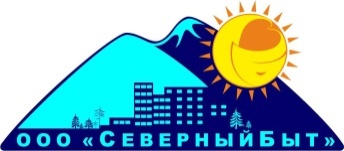 В ООО "СеверныйБыт" на постоянную работу требуются:ГрузчикЗаработная платаот 35 000 тыс. руб. и выше;Водитель погрузчикаЗаработная плата      от 115 000 руб.Слесарь-сантехник Заработная платаот 82 000 тыс. руб. и выше (зависит от разряда)Слесарь аварийно-восстановительных работЗаработная платаот 77 000 тыс. руб. Электросварщик ручной сваркиЗаработная платаот 90 000 тыс. руб. и выше (зависит от разряда)Электромонтер по ремонту и обслуживанию электрооборудованияЗаработная платаот 60 000 тыс. руб. и выше;Маляр (с выполнением штукатурных работ)Заработная платаот 69 000  руб. Плотник (с выполнением кровельных работ)Заработная платаот 75 000  руб. Рабочий комплексной саночистки внутридомовой и прилегающей территорииЗаработная платаот 50 000  руб. Подсобный рабочийЗаработная платаот 50 000 тыс. руб. и выше;Официальное трудоустройство,Полный соц. пакет,Возможность предоставления жилья📩 Обращаться по адресу: г. Норильск, р-н Талнах, ул. Игарская, д. 18, каб. 213☎ 8-391-945-59-08Часы приёма с 09:00 до 13:00 и  с 15:00 до 18:00электронная почта для предоставления резюме: severbyt@mail.ruВ ООО "СеверныйБыт" на постоянную работу требуются:Специалист по кадрамЗаработная плата      от 64 500 руб.Экономист по планированиюЗаработная плата      от  69 000 руб.Инженер 1 категории(сметчик)Заработная плата      от  87 000 руб.Инженер 1 категорииЗаработная плата      от  87 000 руб.Мастер участка аварийно-восстановительных и ремонтных работЗаработная плата       от 70 500 руб.Диспетчер  участка аварийно-восстановительных и ремонтных работЗаработная плата       от 60 000 руб.Старший мастер сантехнического участкаЗаработная плата  от  111 000 руб. Инспектор энергосбытаЗаработная плата      от  61 000  руб.Начальник участка по эксплуатации и обслуживанию электросетейЗаработная плата      от  75 000  руб.КомендантЗаработная плата       от 70 000  руб.Официальное трудоустройство,Полный соц. пакет,Возможность предоставления жилья📩 Обращаться по адресу: г. Норильск, р-н Талнах, ул. Игарская, д. 18, каб. 213☎ 8-391-945-59-08Часы приёма с 09:00 до 13:00 и  с 15:00 до 18:00электронная почта для предоставления резюме: severbyt@mail.ru